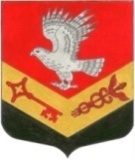 МУНИЦИПАЛЬНОЕ ОБРАЗОВАНИЕ«ЗАНЕВСКОЕ ГОРОДСКОЕ ПОСЕЛЕНИЕ»ВСЕВОЛОЖСКОГО МУНИЦИПАЛЬНОГО РАЙОНАЛЕНИНГРАДСКОЙ ОБЛАСТИСОВЕТ ДЕПУТАТОВ ЧЕТВЕРТОГО СОЗЫВАРЕШЕНИЕ18.04.2023											№ 22гп.Янино-1О внесении изменений в решение советадепутатов МО «Заневское городское поселение» от 19.10.2021 № 52 «Об утверждении Положения о муниципальном контроле в сфере благоустройствана территории МО «Заневское городское поселение»В соответствии с Федеральными законами от 06.10.2003 № 131-ФЗ «Об общих принципах организации местного самоуправления в Российской Федерации», от 31.07.2020 № 248-ФЗ «О государственном контроле (надзоре) и муниципальном контроле в Российской Федерации», решением совета депутатов муниципального образования «Заневское городское поселение» Всеволожского муниципального района Ленинградской области от 14.02.2023 № 09 «Об утверждении структуры администрации МО «Заневское городское поселение», Уставом муниципального образования «Заневское городское поселение» Всеволожского муниципального района Ленинградской области совет депутатов муниципального образования «Заневское городское поселение» Всеволожского муниципального района Ленинградской области принялРЕШЕНИЕ:1. Внести в Положение о муниципальном контроле в сфере благоустройства на территории муниципального образования «Заневское городское поселение» Всеволожского муниципального района Ленинградской области, утвержденное решением совета депутатов муниципального образования «Заневское городское поселение» Всеволожского муниципального района Ленинградской области от 19.10.2021 № 52 (далее – Положение), изменения согласно приложению.2. Настоящее решение вступает в силу после его официального опубликования в газете «Заневский вестник». 3. Контроль за исполнением настоящего решения возложить на постоянно действующую депутатскую комиссию по промышленности, сельскому хозяйству, жилищно-коммунальному хозяйству, транспорту, связи и благоустройству.Глава муниципального образования				В.Е. КондратьевПриложение к решениюот 18.04.2023 № 22Измененияв Положение о муниципальном контроле в сфере благоустройства на территории муниципального образования «Заневское городское поселение» Всеволожского муниципального района Ленинградской областиПункт 1.4 Положения изложить в новой редакции:«1.4. Должностными лицами администрации, уполномоченными осуществлять контроль в сфере благоустройства, являются:начальник отдела дорожного хозяйства и благоустройства администрации;главный специалист отдела дорожного хозяйства и благоустройства администрации;ведущий специалист отдела дорожного хозяйства и благоустройства администрации (далее – должностные лица, уполномоченные осуществлять контроль). В должностные обязанности указанных должностных лиц администрации в соответствии с их должностной инструкцией входит осуществление полномочий по контролю в сфере благоустройства.Должностные лица, уполномоченные осуществлять контроль, при осуществлении контроля в сфере благоустройства имеют права, обязанности и несут ответственность в соответствии с Федеральным законом от 31.07.2020 № 248-ФЗ «О государственном контроле (надзоре) и муниципальном контроле в Российской Федерации» и иными федеральными законами.» 